LÔ SƠN LIÊN TÔNG BẢO GIÁMQUYỂN 3NOÙI VEÀ CHAÙNH TOÂNG CUÛA NIEÄM PHAÄTÑaïi sö Minh Giaùo noùi: Lôøi daïy baûo cuûa ñaáng Naêng Nhaân laø phaûi laáy Thieàn laøm Toâng, Phaät laøm Toå. Toå laø khuoân pheùp lôùn cuûa giaùo, Toâng laø ñaïi thoáng laõnh cuûa giaùo. Ngöôøi thoáng laõnh khoâng saùng suoát thì moïi ngöôøi trong thieân haï khoâng ñaït ñöôïc moät keát quaû naøo; khuoân pheùp lôùn maø khoâng chaân chính ngay thaúng thì thieân haï khoâng mong ñöôïc caùi sôû chöùng cuûa mình. Ngöôøi hoïc Phaät xöa nay caïnh tranh sôû hoïc cuûa mình, moïi ngöôøi ñeàu giaønh phaàn thaéng veà mình, bôûi vì Toâng baát minh, Toå baát chaùnh thì seõ gaây hoaïn. Nhöng khoâng phaûi toå toâng mình baát minh, baát chaùnh maø laø ngöôøi ñôøi sau khoâng chòu khaûo cöùu heát kinh luaän neân hoï phaù vôõ söï minh chaùnh naøy. Coøn neáu coù ngöôøi chæ daïy laïi khoâng bieát yeáu chæ nhieäm maàu laø ôû choå ngoaøi giaùo ngoân. Caùc ngöôøi hoïc Thieàn khoâng hieåu roõ lôøi Phaät noùi ñaïi khaùi thaáy trong giaùo roái ren, töï töôùng, ñuùng sai, xöa nay chöa döøng nghó. Toâi coù tham cöùu Ñaïi taïng, hoaëc kinh, hoaëc truyeän, raø ñi soaùt laïi ñeå ruùt ra keát quaû. Caùi goïi laø Thieàn toâng chính laø taâm cuûa Phaät, Toå. Phaät noùi Ñaïi taïng giaùo chöa töøng khoâng laáy taâm laøm toâng.Than oâi! Caên taùnh cuûa chuùng sinh khaùc nhau, laøm sao duøng moät phaùp ñeå noùi roõ ñöôïc.Ñöùc Phaät bình ñaúng giaùo hoùa, tuøy theo beänh cuûa moãi ngöôøi maø phaùt thuoác. Coøn phaùp moân nieäm Phaät cuûa toâng Tònh ñoä thì coù thaät coù quyeàn, coù ñoán coù tieäm. Taát caû ñeàu toû roõ thaät lyù cuûa Söï chöùng ngoä cuûa chö Phaät, chæ ra boån nguyeân töï taùnh cuûa chuùng sinh; duøng Tam-muoäi nieäm Phaät ñeå thaâu nhieáp taát caû moïi ngöôøi. Neáu ai tu phaùp moân naøy ñöôïc roõ taâm thaáy taùnh thì nhaäp vaøo trí tueä cuûa chö Phaät.Coù ngöôøi hoûi: Nieäm Phaät nhö theá maø thaáy taâm taùnh, ñöôïc vaøo trí tueä chö Phaät ö?Toâi traû lôøi: Taâm laø toâng cuûa muoân phaùp, neáu luoân giöõ taâm ôû nôimình thì ñaïo naøo maø khoâng thaønh? Boà-taùt Ñaïi Theá Chí tu phaùp moân nieäm Phaät maø chöùng Voâ sinh phaùp nhaãn. Neáu xeùt veà nhaân ñòa thì thuaàn nieäm Phaät laø duïng coâng treân heát. Nieäm Phaät noái nhau khoâng ñöùt quaõng thì seõ keát thaønh moät khoái cho neân noùi nhieáp caû luïc caên, tònh nieäm noái nhau, ñöôïc Tam-ma-ñòa, aáy laø baäc nhaát. Bôûi vì Phaät laø taâm, nieäm Phaät laø nieäm taâm; taâm taâm khoâng hai. Taâm ñaõ khoâng hai thì Phaät Phaät ñeàu nhö vaäy. Moät nieäm quaùn thoâng, khoâng coù meù tröôùc, meù sau. Ba ñôøi ñeàu döùt, chính laø chaân ñaïo traøng. Moãi haït buïi ñeàu hieån baøy, coõi coõi ñeàu loä roõ. AÁy chính laø vaøo bieån Nhö lai chaùnh bieán tri, ñaày ñuû taát caû trí tueä cuûa Nhö lai, yeáu chæ cuûa nieäm Phaät, ñaïi löôïc laø nhö theá.Xöa kia, Toå sö Tueä Vieãn ñaõ ñöôïc Tam-muoäi naøy roài, ñem chæ daïy cho moät traêm hai möôi ba vò khieán hoï ñoàng tu, ñoàng chöùng. Ngaøy nay, chuùng ta haõy chuyeân roøng nghó nhôù, taâm töôûng vaéng laëng ñeán cuøng toät thì cuõng seõ ñaéc ñöôïc. Theá neân Toå baáy giôø vôùi taâm nguyeän saâu xa, muoán giuùp ñôõ cho chuùng sinh trong vieäc tu taäp, nhöng kinh baûn môùi ôû ñôøi Taán chöa ñeán, vò cam loà cuûa phaùp Thieàn ngöôøi trong nöôùc chöa ñöôïc nghe, ngöôøi daân laïi coù dò thuyeát veà Thaät töôùng toâng boån neân Ngaøi sai ñeä töû mình vöôït qua Thoâng laõnh, töø xa ñoùn röôùc Thieàn sö, tìm kinh baûn goác. Cho neân Ñaïi sö Minh giaùo hieåu ñöôïc yù muoán cuûa Toå baûo vò Taêng teân Trí Nghieâm ôû nöôùc Taàn ñeán nöôùc Keá Taân thænh Ngaøi Baït-ñaø-la ñeán Trung Hoa ñeå truyeàn Thieàn phaùp trong thôøi gian daøi.Ngaøi Baït-ñaø-la ban ñaàu ñeán Tröôøng An, sau ñeán Loâ Sôn roài trao kinh Thieàn cho Ngaøi Tueä Vieãn ñeå cuøng dòch. Dòch xong Ngaøi Tueä Vieãn ghi lôøi töïa. Baït-ñaø-la töøng noùi vôùi Tueä Vieãn raèng: Taây ñoä truyeàn phaùp Toå sö töø Ngaøi Ñaïi Ca-dieáp veà sau truyeàn nhau coù hai möôi baûy vò. Trong ñoù hai möôi saùu vò toå ñôøi caän ñaïi ñaõ dieät ñoä nhöng danh tieáng khoâng ai baèng Ngaøi Maät-ña. Cho neân ñeä töû cuûa nhöõng ñôøi sau goïi Ngaøi laø Baùt- nhaõ-ña-la. Ngaøi ñang haønh hoùa ôû caùc nöôùc Nam Thieân truùc, ngoïn ñeøn tueä naøy laàn löôït ñöôïc truyeàn ñeán Ngaøi Ñaït-ma-ña-la, laø vò Toå thöù hai möôi taùm. Nay toâi ñuùng nhö nhöõng ñieàu ñaõ nghe maø giaûng nghóa naøy.Ngaøi Tueä Vieãn nghe lôøi noùi cuûa Baït-ñaø-la cho neân ghi lôøi töïaraèng:Ñaït-ma-ña-la laø baäc taøi gioûi cuûa Taây Vöïc, laø ngöôøi noi theo thieànhuaán. Baûo Laâm truyeän noùi Baït-ñaø-la töøng noùi vôùi Tueä Vieãn raèng caùc Toå truyeàn phaùp nhieàu ñôøi vaãn nghieäm nôi kinh Thieàn. Cho neân baøi töïa cuûa Tröông Daõ, baøi minh treân thaùp Tueä Vieãn ghi raèng: Caùc kinh veà taâm Thieàn, xuaát xöù töø Loâ Sôn. Sö thöôøng cho raèng phaùp thieàn tinh vi, chaúng phaûi ngöôøi hieàn taøi thì chôù trao truyeàn. Coâng ñöùc cao daøy maø deã tieán chæcoù phaùp moân nieäm Phaät. Duøng chæ, quaùn ñeå daãn daét, duøng Tònh nghieäp ñeå chuyeân tu. Phaùp tu taäp naøy duøng taäp trung taâm yù ñeå taâm laéng ñoïng, nhaäp vaøo phaùp moân voâ taän cuûa Nhö lai, chính thaät laø töø ñaây.Theá neân, lôøi daïy cuûa Tònh ñoä naøy truyeàn ñeán Ngaøi Thieân Thai Trí giaû laïi chæ ra phaùp ba quaùn, tu theo phaùp ba quaùn naøy ñeå chöùng ñöôïc nhaát taâm. Thaâu toùm yeáu haïnh cuûa Tam Thöøa, thaâu nhieáp taát caû caùc caên cô cuûa naêm taùnh; giao thaúng taøi saûn thaät cuûa quaùn haïnh, ngoä nhaäp tri kieán cuûa Nhö lai. Neân bieát yeáu chæ cuûa nieäm Phaät laø do Quaùn kinh laøm tieâu chæ, kinh aáy laáy caûnh giôùi Tònh ñoä laøm toâng, laáy quaùn trí dieäu haïnh laøm choã höôùng ñeán, laáy quaùn töôùng Di-ñaø laøm theå, laáy dieät aùc sinh thieän laøm duïng. Cho neân bieát voâ löôïng coâng ñöùc cuøng trang nghieâm, caùc thöù thaéng haïnh ñoàng quy höôùng; ngöôøi hoûi ngöôøi ñaùp roõ raøng caën keõ vaán ñeà, gioáng nhö caùc vì sao vaây quanh sao Baéc ñaåu, nhö muoân doøng soâng ñeàu chaûy veà bieån Ñoâng. Theá neân, baø Vi-ñeà-hy khoâng traûi qua giai vò naøo, maø ñoán chöùng Voâ sinh. Ngöôøi phaïm möôøi ñieàu aùc, toäi nguõ nghòch chæ nhaát taâm xöng nieäm danh hieäu Phaät A-di-ñaø duø chæ möôøi nieäm thì ngöôøi aáy lieàn ñöôïc sinh veà theá giôùi Cöïc laïc, töùc laø thuoäc veà Vieân ñoán giaùo.Phaùp moân Tam-muoäi nieäm Phaät naøy duøng phöông tieän quyeàn thaät, ñoán tieäm, chieát phuïc, thaâu nhieáp, ñeå thaâu nhieáp troøn ñaày taát caû chuùng sinh ngoä meâ, hoäi quy vaøo chaân toâng gioáng nhö xe coù baùnh xe, nhö chim coù ñoâi caùnh. Ngöôøi vaøo ñaïo do ñaây ñöôïc goïi laø “chí”, goïi laø “taän”.Theá neân, gom caùc chaùnh thoï laïi chæ daïy ngöôøi khaùc tu taäp toâng yeáu, môû saùng maét taâm hoï, chæ thaúng coäi nguoàn, vôùi muïc ñích khieán hoï nieäm Phaät, tinh taán tu taäp ñeå hieåu roõ toâng mình, khoâng meâ muoäi ñoái vôùi Toå. Neáu moät caâu ñöông cô thì duy taâm Tònh ñoä baøy.Ñ nh roõ veà toâng theå.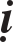 Töø AÂn Thoâng Taùn cheùp: ÔÛ Trung Quoác caùc baäc tieân ñöùc chia chung kinh luaän laøm boán toâng.Taùnh toâng.Phaù taùnh toâng.Phaù töôùng toâng.Hieån thaät toâng.Caùc kinh Nieát-baøn, Hoa Nghieâm, Phaùp Hoa v.v… hieån baøy nghóa trung ñaïo chaân thaät. Cho neân boû hoùa thaønh trôû veà baûo sôû. Kinh A-di-ñaø laø toâng thöù tö; kinh naøy döïa vaøo vaên kinh ñeå phaùn giaùo, giaùo coù ba, duøng loaïi ñeå ñònh ra toâng, coù taùm loaïi:Ngaõ phaùp caâu höõu toâng.Höõu phaùp voâ ngaõ toâng.Phaùp voâ khöù lai toâng.Hieän thoâng giaû thaät toâng.Tuïc voïng chaân thaät toâng.Chö phaùp ñaûn danh toâng.Thaéng nghóa giai khoâng toâng.ÖÙng lyù vieân thaät toâng.Cho neân kinh Hoa Nghieâm vaø kinh Di-ñaø thuoäc veà taùm toâng.- Lyù töôûng giaû hôïp luaän Hoa Nghieâm Thaäp chuûng T nh ñoä Quyeàn thaät toâng theå.Bieån trí meânh moâng cuoàn cuoän, chaúng theå tìm thaáy bôø meù; chaân nguyeân bao la baùt ngaùt khoù tìm thaáy beán bôø. Theå töôùng cuûa phaùp giôùi Giaù-na bao truøm nôi traàn sa. Linh moân roäng lôùn, tònh ueá ñan xen laãn nhau nôi voâ cöïc, nhöng tuøy theo nghieäp duïng tu taäp cuûa moãi ngöôøi maø öùng hieän caùc caûnh giôùi khoâng gioáng nhau, khieán cho traùi vôùi Thaùnh caûnh, caên cöù vaøo caên taùnh baát ñònh hoaëc phöông tieän phaân Tònh ñoä ôû nöôùc kia, coõi ueá ôû Ta-baø. Hoaëc ñaây laø hoùa nghi, chæ thöôïng phöông laø Thaät baùo. Ngaøi Vaên-thuø töø theá giôùi kim saéc ôû phöông Ñoâng maø ñeán; Ngaøi Quaùn AÂm ôû coõi nöôùc An laïc phöông Taây maø ñeán.Nhö vaäy, quyeàn nghi ñeàu khaùc nhau, muïc ñích ñeå khôi môû loøng tin khoâng y cöù cöùng nhaéc. Nay vì ñeå löôïc qua cho bieát caùc phaùp moân giuùp cho nhöõng ngöôøi môùi phaùt taâm tu taäp coù choã y cöù neân quy öôùc ra möôøi loaïi, quyeát ñònh laáy ñaây laøm kim chæ nam cho ngöôøi tu theo.Thöù nhaát: Tònh ñoä trong kinh A-di-ñaø ñaây laø vì moät phaàn keû phaøm phu chaáp töôùng chöa tin lyù chaân thaät veà phaùp khoâng, chæ chuyeân nhôù nieäm, nieäm töôûng khoâng chuyeån dôøi; vì chuyeân nieäm chí thaønh cho neân taâm ñöôïc moät phaàn thanh tònh, ñöôïc sinh veà Tònh ñoä. Ñaây laø Quyeàn chöa phaûi thaät.Thöù hai: Tònh ñoä trong kinh Voâ Löôïng Thoï Quaùn. Ñaây laø vì caùc haønh giaû coù moät phaàn chöa tin lyù chaân thaät veà phaùp khoâng. Chuùng sinh thích hình töôùng ñeïp ñeõ cho neân phöông tieän daïy hoï nhôù töôûng hình töôùng ñeïp ñeõ cuûa Phaät A-di-ñaø kia. Khi nhôù töôûng hình saéc Phaät thaønh töïu thì lieàn ñöôïc sinh veà coõi Phaät. Ñaây laø Quyeàn chöa phaûi thaät.Thöù ba: Tònh ñoä trong kinh Duy-ma.Phaät duøng ngoùn chaân caùi aán xuoáng ñaát ñeå taêng theâm thaàn löïc. Taïm hieän coù roài trôû laïi khoâng. AÁy laø coõi Thaät baùo chöa ñuû trình baøy söï roäng heïp. Ñaây laø thaät nhöng chöa roäng.Thöù tö: Tònh ñoä trong kinh Phaïm Voõng.Tuy noùi moät ñoùa hoa lôùn coù moät ngaøn caùnh, treân moãi caùnh hoa coùmoät traêm öùc hoùa Phaät giaùo hoùa moät traêm öùc boán thieân haï chuùng sinh. Nhöng moät ngaøn caùnh hoa aáy vaø moät ñoùa hoa lôùn nhaát naøy laø Boà-taùt Tam Thöøa; söï thaáy bieát cuûa nhöõng vò naøy chöa roäng cho neân phaàn chæ caûnh quaû baùo, chöa thaønh vieân maõn. Ñaây laø Quyeàn chöa phaûi Thaät.Thöù naêm: Tònh ñoä trôøi Ma-heâ-thuû-la.Ñöùc Nhö Lai ôû coõi trôøi aáy ngoài toøa hoa sen, thaønh Ñaúng chaùnh giaùc cho laø Thaät baùo, coøn trong ñaïo traøng Boà-ñeà, nöôùc Ma-kieät-ñeà, coõi Dieâm-phuø-ñeà naøy, Ngaøi thaønh Ñaúng Chaùnh giaùc laø söï hoùa thaân. Ñaây laø Ngaøi ôû trong Tam Thöøa duøng phöông tieän daïy haøng Boà-taùt nhieãm tònh chöa queân maø noùi coõi Dieâm-phuø-ñeà vaø saùu taàng trôøi naøy laø coõi Duïc höõu laäu; coõi Tònh ñoä trôøi Ma-heâ-thuû-la kia laø voâ laäu, cho neân taâm coøn chaáp nhieãm tònh chöa queân ñöôïc kia ñaây. Ñoù laø duøng phöông tieän giaùo hoùa chöa phaûi laø noùi thaät.Thöù saùu: Tònh-ñoä noùi trong kinh Nieát-baøn.Nhö Lai coù Thaät baùo Tònh ñoä ôû Taây phöông, caùch ñaây hai möôi hai haèng haø sa coõi Phaät. Ñaây laø phöông tieän giaùo hoùa haøng Tam Thöøa coøn moät phaàn nhieãm tònh chöa queân noùi tam thieân ñaïi thieân theá giôùi naøy laø coõi ueá vaø phöông tieän neâu ra caûnh giôùi Thaät baùo Tònh ñoä ôû Taây phöông ñeå chuùng sinh öa thích tu theo. Ñaây laø Quyeàn chaúng phaûi thaät.Thöù baûy: Ba thöù Tònh ñoä trong kinh Phaùp Hoa. Ñaây laø vì haøng Boà- taùt Tam Thöøa nhieãm tònh chöa queân maø noùi: Dôøi taát caû chö thieân ñeán ôû coõi khaùc, ñaây laø Quyeàn chaúng phaûi Thaät.Thöù taùm: Tònh ñoä ôû hoäi Linh sôn.Ñaây laø Ngaøi daét daãn, phöông tieän daïy haøng Boà-taùt Tam Thöøa nhieãm tònh chöa queân, maø giaûng giaûi cho hoï bieát Ta-baø vöøa laø coõi ueá; vöøa laø coõi tònh. Chuùng sinh tin nhaän nhöng chöa theå chính maét nhìn thaáy. Ñaây laø Thaät chaúng phaûi Quyeàn.Thöù chín: Duy taâm Tònh ñoä.Töï chöùng ñöôïc taâm mình, ñöông theå voâ taâm taùnh, chæ coù chaân trí, khoâng nghó ñeán tònh ueá, goïi laø chaân nhaäm vaän taùnh, taâm khoâng quaùi ngaïi, khoâng tham, khoâng si maø theo trí ñaïi Bi laø an vui chuùng sinh, ñaây laø thaät Tònh ñoä. Vì chính mình tònh cho neân khieán ngöôøi khaùc cuõng tònh. Theá neân kinh Duy-ma noùi: Heã taâm mình tònh thì coõi Phaät tònh, muoán ñöôïc Tònh ñoä thì tröôùc phaûi tònh taâm mình. Ñaây laø thaät Tònh ñoä.Thöù möôøi: Tònh ñoä maø Phaät Tyø-loâ-giaù-na ôû laø töôùng bao goàm voâ ueá, voâ tònh, khoâng coù cao thaáp, kia ñaây, töï tha cuûa caùc coõi tònh ueá trong caùc Lieân hoa Phaät saùt ôû möôøi phöông. Moãi coõi Phaät ñeàu ñaày khaép phaùp giôùi, khoâng coù töôùng ngaên caùch. Löôïc noùi qua möôøi coõi Phaät thì bieát coõiPhaät voâ taän nhöng khoâng vöôït ra moät haït buïi, khoâng lôùn nhoû cho neân khoâng laäp haïn löôïng. Vì laáy phaùp laøm giôùi neân khoâng giôùi haïn bôø meù. Gioáng nhö töôùng bieån coù truøng truøng saéc töôùng thuaàn taïp. Ñaây laø thaät Tònh ñoä chaúng thuoäc veà quyeàn.Noùi veà nieäm Phaät tham Thieàn caàu toâng chæ.Thieàn sö Töø Giaùc Toâng Traùch noùi: Nieäm Phaät khoâng chöôùng ngaïi tham thieàn, tham thieàn cuõng khoâng chöôùng ngaïi nieäm Phaät. Phaùp tuy coù hai nhöng lyù ñoàng moät theå. Ngöôøi caên trí baäc thöôïng thì nieäm Phaät noái nhau khoâng dính maéc vaøo hai ñeá, coøn ngöôøi caên trí baäc haï thì ng- hieâng veà moät beân, cho neân khoâng hoøa hôïp, phaàn nhieàu khôûi taâm phaân tranh. Theá neân ngöôøi tham thieàn coâng kích ngöôøi nieäm Phaät, ngöôøi nieäm Phaät choáng laïi ngöôøi tham thieàn. Taát caû ñeàu do chaáp thaät, xem thöôøng Quyeàn, hoaëc chaáp Quyeàn cheâ Thaät, caû hai ñeàu ñaïo quaû chöa thaønh, cöûa ñòa nguïc ñaõ sôùm môû ra. Theá neân tröôùc phaûi bieát roõ caên trí saâu caïn cuûa moãi ngöôøi ñeå daïy cho hoï phaùp moân tu taäp thích hôïp. Thí nhö ngöôøi laøm ruoäng haù sao môû kho ñöôïc, ngöôøi môû kho ñaâu theå laøm ruoäng. Neáu daïy ngöôøi laøm ruoäng môû kho thì cuõng gioáng nhö ngöôøi queø chaân leo nuùi. Coøn neáu daïy ngöôøi môû kho laøm ruoäng thì cuõng gioáng nhö eùp ngöôøi hieàn laønh laøm keû troäm. Roát cuoäc khoâng ñöôïc gì. Chi baèng ngöôøi laøm ruoäng haõy töï mình laøm ruoäng, ngöôøi môû kho neân chính mình môû kho. Tuøy theo sôû thích cuûa mình thì söï vieäc ñaït ñöôïc keát quaû nhö yù. Theá neân nieäm Phaät, tham thieàn moãi haïnh ñeàu caàu toâng chæ. Doøng suoái, ngoïn nuùi tuy khaùc nhau nhöng maây vaø traêng thì gioáng nhau. Coù theå noùi: lieãu xanh ôû moïi nôi ñeàu buoäc ngöïa ñöôïc, nhaø nhaø môû cöûa thaáy Tröôøng An.T nh ñoä chaúng phaûi quyeàn noùi cho haøng ñoän caên.Thieân Thai Tö Phaïm giaûng chuû ôû laâu treân nuùi Laâm bình, giaûi vaø haïnh cao vôøi, taïo ra giaùo quaùn, taùnh töôùng saâu xa. Ngaøi thöôøng cuøng keû só ñaïi phu qua laïi, tuøy theo lôøi hoûi cuûa nhöõng ngöôøi aáy maø Ngaøi giaûi thích roõ raøng.Moät hoâm coù thoâng phaùn Trònh Coâng hoûi: Trong giaùo coù noùi nieäm Phaät A-di-ñaø nguyeän sinh Tònh ñoä laø vì haïng ñoän caên maø phöông tieän quyeàn noùi. Baäc thöôïng caên ñoán ngoä heã vöôït leân thì vaøo thaúng Phaät ñòa, ñaâu nhôø Tònh ñoä cuûa Ñöùc Phaät kia.Ngaøi ñaùp: Toâng ta tröôùc phaûi thaáu ñaït thuyeát naøy. Noùi Phaät taïi theá thì coù Ngaøi Vaên-thuø, Phoå Hieàn tu theo phaùp moân nieäm Phaät naøy maø thaønh töïu ñaïo quaû, coøn sau khi Phaät dieät ñoä coù Ngaøi Maõ Minh, Long Thoï, Ñaïi sö Trí Giaû, Thieàn sö Trí Giaùc ñeàu nguyeän vaõng sinh Tònh ñoä, chaúng leõ ñoù laø haïng ñoän caên ö? Neáu cho ñoù laø Quyeàn giaùo thì ñaâu laøthaät giaùo?Xöa kia, Toân Taân Laõo cuõng nghi ngôø Tònh ñoä naøy, nhaân gaëp ñöôïc Döông Thöù coâng Vöông Maãn Troïng giaûng giaûi, baøn luaän neân oâng lieàn hieåu ra vaø tin Tònh ñoä naøy chaúng phaûi quyeàn noùi cuûa baäc Thaùnh maø chính laø chaân toâng cuûa vieân thaät. Chæ caàn chuyeân nieäm danh hieäu Ñöùc Phaät kia chaéc chaén sinh veà Tònh ñoä. Ñaây laø xöng taùnh thaät ngoân chaúng phaûi laø Quyeàn giaùo.Toâng yeáu t nh ñoä cuûa thieàn sö Chaân Yeát Lieãu.Di-ñaø khoâng lìa taâm chuùng sinh, ñaây laø ba thöù khoâng sai bieät, Cöïc laïc truøm khaép taát caû moïi nôi, neâu moät ñeå thaâu nhieáp taát caû. Gioáng nhö maønh löôùi baùu ngaøn haït chaâu treân cung ñieän cuûa trôøi Ñeá Thích, aùnh saùng cuûa ngaøn haït chaâu lung linh hoøa nhaäp vaøo moät haït chaâu; aùnh saùng cuûa moät haït chaâu bieán khaép hoøa nhaäp vaøo ngaøn haït chaâu. Tuy taát caû nhöõng haït chaâu cuøng nhau bieán khaép nhöng haït chaâu naøy khoâng phaûi laø haït chaâu kia, haït chaâu kia cuõng khoâng phaûi laø haït chaâu naøy. Xen maø khoâng laãn, lìa maø khoâng phaân. Moãi moãi ñeàu saùng khaép, cuõng khoâng phaân bieät nôi choán. Tònh ñoä cuûa Phaät A-di-ñaø laø moät trong ngaøn haït chaâu, laø moät coõi Phaät trong möôøi muoân coõi Phaät. Theá neân baäc Thaùnh duøng phöông tieän kheùo leùo daïy ngöôøi chuyeân nieäm danh hieäu Phaät A-di-ñaø chính laø moät ngaøn haït chaâu chæ thaúng moät haït chaâu, thaáy moät Ñöùc Phaät töùc laø thaáy chö Phaät trong möôøi phöông cuõng chính laø thaáy chuùng sinh cuûa chín coõi trong bieån coõi nhieàu nhö buïi nhoû. Möôøi ñôøi xöa nay moät aán ñoán vieân chaúng phaûi phaùp khaùc.Ñaïi sö T ch Thaát chæ baøy t nh ñoä thaät thaáy.Ngöôøi khoâng tu Tònh nghieäp noùi chuyeân taâm thieàn ñònh, ngoä taùnh chaân toâng, hoaëc nghe noùi veà Tònh ñoä thì chaéc chaén noùi Tònh ñoä duy taâm. Taâm ta ñaõ tònh thì coõi nöôùc tònh, caàn gì phaûi rieâng caàu sinh veà Tònh ñoä?Ngaøi Tòch Thaát baûo: Trong kinh Duy-ma noùi Ñöùc Nhö Lai aán ngoùn chaân caùi xuoáng ñaát thì thaáy coõi Ta-baø ñeàu trang nghieâm saïch seõ, nhöng chuùng hoäi khoâng thaáy, chæ coù Phaïm vöông Loa-keá bieát ñöôïc. Ngaøy nay do ñieàu naøy neân noùi ngöôøi ngoä taùnh gioáng nhö vieäc thaáy Tònh ñoä cuûa Phaïm vöông khoâng? Huoáng chi oâng ôû trong ngoâi nhaø luïp xuïp, phoøng oác chaät heïp, chaéc chaén ham thích moät ngoâi nhaø roäng lôùn, phoøng oác  cao ñeïp. Ngöôøi thoaùt khoûi caûnh côm haåm canh rau thì chaéc chaén mong muoán nhöõng moùn aên thôm ngon, ngöôøi maëc vaûi thoâ aùo vaù thì chaéc chaén ham thích gaám voùc luïa laø. Neáu noùi taâm tònh coõi nöôùc tònh thì khoâng caàn phaân bieät nhö theá. Huoáng chi khoå giaø, beänh, cheát laø nhöõng noãi khoå cuûa theá gian traùi vôùi ñieàu mong moûi. Ngöôøi chöa ngoä gioáng nhö mieäng  noùiSOÁ 1973 - LOÂ SÔN LIEÂN TOÂNG BAÛO GIAÙM, Quyeån 3	241taâm tònh thì ñoä tònh, nhöng thaân bò troùi buoäc trong khoå naõo cuûa coõi ueá. AÁy laø töï khi mình quaù laém, neáu khoâng nhö theá thì phaûi tin vaøo giaùo lyù vaø tu theo Tònh ñoä.Luaät sö Ñaïi Trí daïy söï, lyù cuûa nieäm Phaät laø khoâng hai.Sö töøng vì Phaùp sö Töø Tueä Vaên vieát lôøi töïa cho Tònh ñoä taäp. Baøi töïa aáy ñaïi khaùi  laø: xöa nay hoïc Phaät phaàn nhieàu laàm söï lyù, cho lyù laø nhoû nhaët, leõ ra khoâng caàn phaûi laäp; noùi söï laø muoân töôïng sum la. Döøng taâm truï vaéng laëng laø lyù, trong caûnh ñoäng maø vaãn duïng taâm giöõ vieäc tu taäp laø söï, beøn daãn vieäc xöa raèng: Trong lyù thaät teá thì khoâng chaáp moät haït buïi, trong cöûa Phaät söï thì khoâng boû moät phaùp. Ñaây laø söï lyù ngang nhau, Khoâng- Coù ñeàu laäp. Ñoàng thôøi theo toâi ñaõ töøng ñoåi caâu aáy thaønh: Thöïc teá lyù ñòa chaúng thieáu moät traàn, trong cöûa Phaät söï khoâng giöõ moät phaùp. Do lyù thaät teá ñaày ñuû taát caû phaùp chaúng leõ thieáu moät haït buïi, vì caùnh cöûa Phaät söï lìa taát caû töôùng chaúng leõ coøn giöõ moät phaùp ö? Nhö theá môùi thaáy lyù söï nhö moät; khoâng höõu laø khoâng hai.Phaùp sö Vaên laøm baøi töïa veà toâng yeáu cuûa nieäm Phaät.OÂi! Ñaït ñöôïc höõu taâm cuûa voâ taâm, bieát voâ nieäm cuûa höõu nieäm. Höõu, voâ chaúng   truï, naêng sôû ñaâu coøn. Ñaây laø nieäm nieäm troøn saùng, taâm taâm vaéng laëng. Neáu hieåu ñöôïc yeáu chæ naøy thì caùc phaùp ñeàu thaønh töïu, caøng kheá hôïp vôùi toâng thì caùc moân thoâng dieäu nay coù theå khoâng traùi vôùi thaät teá, maø chæ baøy vieân tu, ñeå keû gaùnh naëng ñi xa boû gaùnh naëng xuoáng, nhöõng ngöôøi ñang troâi giaït ôû beán meâ, mau leân bôø kia; caàu sinh veà coõi Taây phöông khoâng ngöôøi naøo tröôùc khoâng tu moân quaùn nieäm Phaät. Theá neân toâi lieàn laáy ñaïi cöông kinh luaän vieát thaønh phaùp moân tònh haïnh Taây phöông ñeå chæ phöông phaùp tu taäp cho ngöôøi tu Tònh nghieäp coù choã höôùng ñeán. Coøn nhöõng ngöôøi tuy coù gaëp lôøi vaên naøy nhöng khoâng khôûi loøng tin, khoâng tu haønh thì gaàn gioáng nhö keû phaùt cuoàng vì noùng nhaûy xuoáng ham xí, chæ coøn thoø ra moät sôïi toùc moûng manh maø muoán ñöôïc cöùu vôùt thì khoâng bieát phaûi laøm theá naøo?